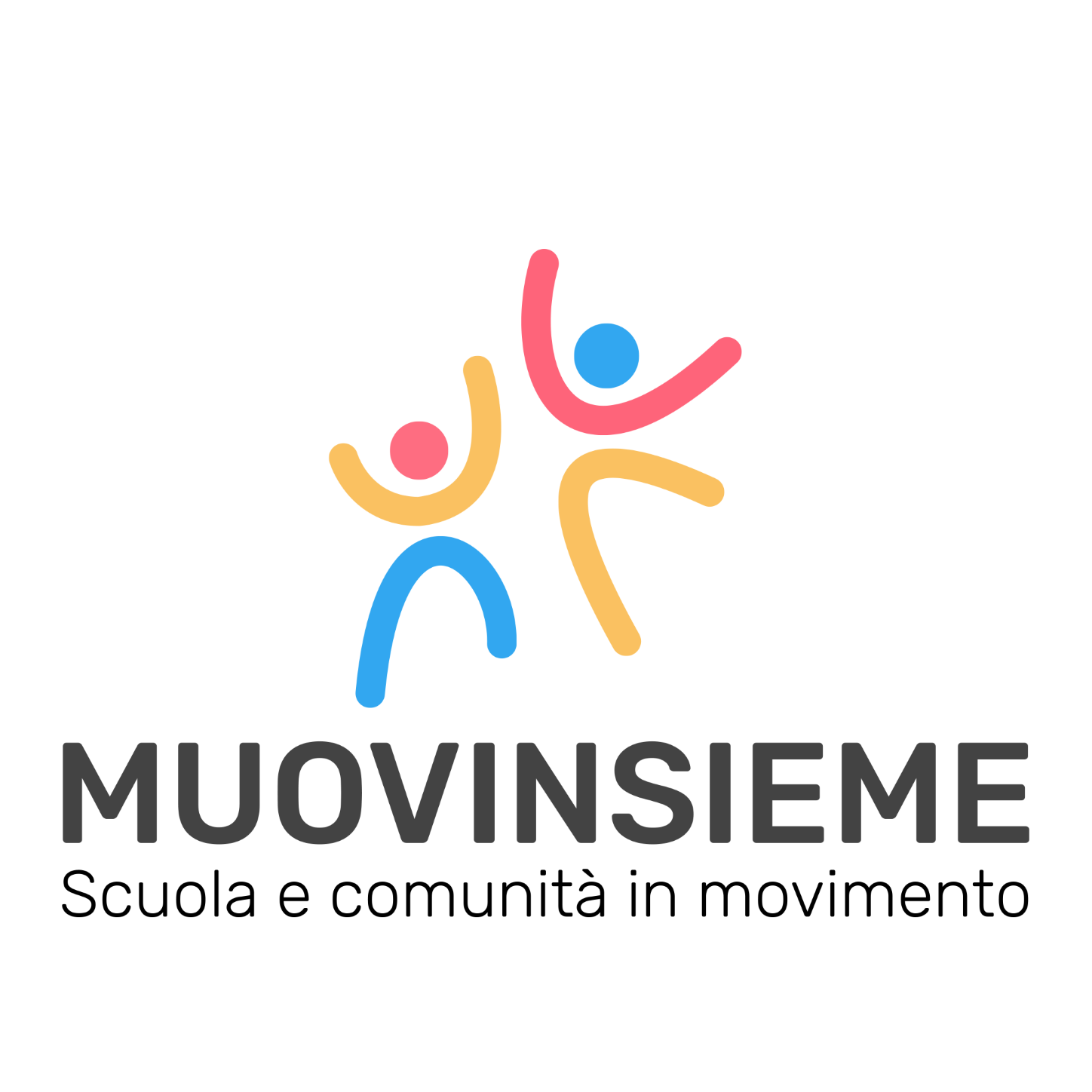 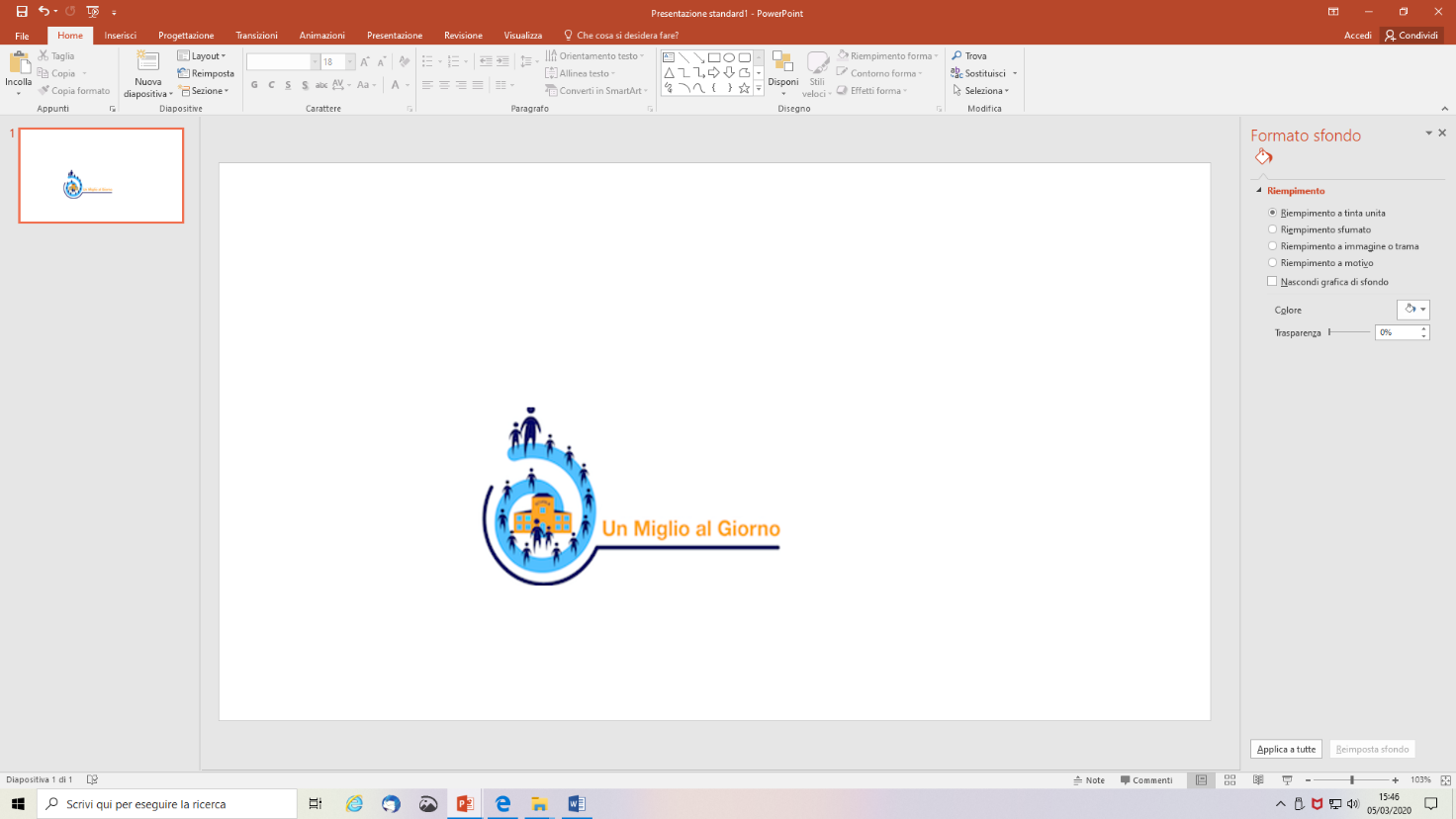 Autovalutazione pre-implementazione su fattori strutturali, organizzativi, esperienze e interventi sulla promozione dell’attività fisica e la didattica outdoor I.C. o D.D.:                      _____ Plesso: ______________________Comune:_____________ ___CHECK-LIST SINOLa vostra scuola prevede ogni giorno due pause in cortile per i bambini?Il cortile è suddiviso in zone per le diverse attività e i diversi gruppi di età?La vostra scuola ha il tracciato del campo da gioco?La vostra scuola mette a disposizione degli alunni attrezzature sportive da usare durante l’intervallo?Quando piove, la vostra scuola offre la possibilità di fare attività fisica indoor?La vostra scuola promuove il messaggio che i bambini hanno bisogno di 60 minuti di attività fisica ogni giorno?La vostra scuola promuove l'attività fisica all'inizio di ogni giornata scolastica?La vostra scuola prevede brevi pause attive durante la giornata scolastica?La vostra scuola ha percorsi di calcolo tracciati sul pavimento?La vostra scuola ha percorsi di alfabetizzazione (per la lettura e la scrittura) tracciati sul pavimento?La vostra scuola utilizza percorsi a piedi/passeggiate per insegnare altre materie (storia, arte, scienze, ecc.)?Le gite scolastiche prevedono di includere anche l’attività fisica?La vostra scuola prevede attività extra curriculari che possano interessare in maniera equa maschi e femmine?La vostra scuola garantisce agli alunni con bisogni speciali la possibilità di accedere a tutte le opportunità di attività fisica e li incoraggia attivamente a partecipare?La vostra scuola organizza eventi ricreativi rivolti a tutta la scuola, come passeggiate in collina, ecc.?La vostra scuola ha un programma di Pedibus?La Polizia Municipale collabora con voi per promuovere la sicurezza stradale?La vostra scuola organizza giornate sulla mobilità attiva?La vostra scuola adotta programmi (regionali o nazionali) per la sicurezza stradale a scuola?CHECK-LIST SINOLa vostra scuola prevede spostamenti a piedi da e per eventi/attività (ad es. libreria, partite, piscina, ecc.)?La vostra scuola ha effettuato un’indagine per capire le opinioni del personale in merito a questioni inerenti educazione fisica/attività fisica?La vostra scuola possiede attrezzature sportive adeguate da fornire ai bambini con bisogni speciali?La vostra scuola fa parte di una Rete di scuole che promuovono la promozione della salute e/o dell’attività fisica?La vostra scuola si è avvalsa dell’aiuto della Struttura Universitaria di Igiene e Scienze Motorie (SUISM) o altro ente per lo sviluppo del programma di Educazione Fisica?La vostra scuola ha collegamenti con programmi o progetti del territorio centrati sull’attività fisica, come per esempio i Gruppi di cammino?La vostra scuola ha sviluppato una policy scolastica dedicata all’attività fisica e/o al movimento?La vostra scuola ha effettuato un’indagine tra gli alunni sul tema educazione e attività fisica?La vostra scuola ha effettuato un’indagine con i genitori sul tema educazione e attività fisica?I genitori collaborano ai programmi/eventi di attività fisica della scuola?La vostra scuola ha contatti con le Società/Associazioni sportive e le Organizzazioni locali di attività fisica?La vostra scuola utilizza strutture e iniziative locali per favorire l’attività fisica?La comunità locale è a conoscenza dei programmi e delle iniziative per la promozione dell’attività fisica proposti dalla scuola?La vostra scuola permette alle Società/Associazioni sportive locali di utilizzare le proprie strutture per lo sport?La vostra scuola ha contatti con le Organizzazioni locali che si occupano di disabilità?La vostra scuola ha mai organizzato eventi in cui persone o squadre che praticano attività fisica sul territorio sono state invitate a parlare con gli alunni?La vostra scuola collabora con le Organizzazioni sportive locali?La vostra scuola collabora con l’Ufficio inclusione disabilità per sostenere iniziative di attività fisica adattata per disabili?La vostra scuola collabora con l’Ufficio per la promozione della salute dell’Azienda sanitaria del vostro territorio?